附件2：2022年秀洲区消防救援大队体能考核标准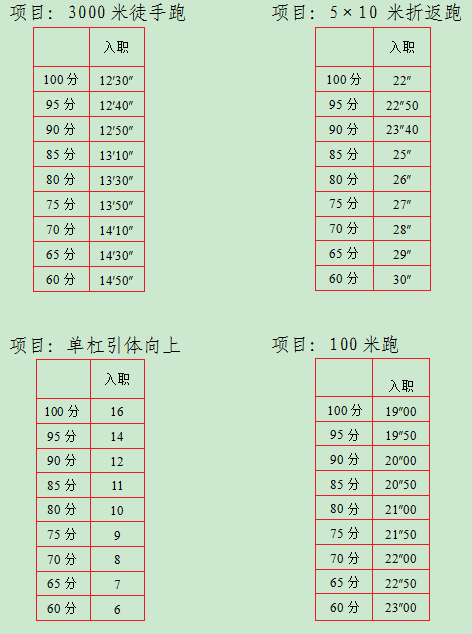 